CHARTE DE L'AIDANT NUMÉRIQUEPRÉAMBULELa transformation digitale de la société s'accompagne d'une numérisation croissante des services quotidiens essentiels à l'emploi, la mobilité, la santé, le logement, la consommation, le lien social ou encore l'éducation.Les démarches se dématérialisent et impactent le quotidien des personnes connectées.Pourtant, près d'un(e) Français(se) sur cinq se considère en difficulté dans son accès ou usage numérique et on estime à cinq millions le nombre des personnes qui voient s'ajouter à leur fragilité sociale un facteur supplémentaire d'exclusion : le numérique.Faute de connaissances, de ressources ou d'inclinaisons pour ces outils, certaines personnes rencontrent des difficultés supplémentaires dans leurs parcours d'insertion qu'il s’agisse de rechercher un emploi ou de réaliser des démarches administratives : accès à l'information, ouverture de droits sociaux, déclaration de situation, renouvellement de papiers, etc.ARTICLE 1 : OBJECTTFS DE LA CHARTECette charte définit un périmètre d'intervention pour les personnes qui vont accompagner les usagers en difficulté numérique à réaliser leurs démarches en ligne. L'objectif est double :Donner aux aidants numériques (médiateurs numériques, intervenants sociaux, services civiques, bénévoles, etc.) un cadre éthique et déontologique pour accompagner les publics en difficulté numérique.Sensibiliser sur la protection des données personnelles du public aidé.Les aidants numériques doivent veiller à garantir la confidentialité quant aux informations données par les usagers en référence aux règles édictées par Ia CNIL et au regard de leur fonction et statut.ARTICLE 2: LES SERVICES L'aidant numérique s'engage sur un ou plusieurs services au sein du réseau. Les membres du réseau en sont informés. L'aide numérique peut recouvrir trois services différents :Assistance : L'aidant numérique intervient auprès du public en incapacité de réaliser des démarches en ligne en toute autonomie pour des raisons physiques ou en raison du manque de compétences numériques. Facilitation : L'aidant numérique accompagne le public sur des services en ligne spécifiques pour lui faciliter l'accès lorsque l'usager n'est pas familiarisé avec l'outil. Par exemple sur certaines démarches administratives. Formation : L’aidant numérique intervient auprès du public sur des apprentissages pouvant aller de l’initiation jusqu’au perfectionnement.ARTICLE 3 : LA CONFIDENTIALITÉSelon I ’intervention, l'aidant numérique pourra demander l'autorisation d'accéder aux données personnelles des bénéficiaires notamment pour un accès et/ou un maintien aux droits.L’aidant numérique expliquera impérativement au public accompagné les risques de divulgation de données personnelles à un tiers de manière à sensibiliser la personne aidée aux risques encourus en dehors de cet accompagnement.Ce partage de données personnelles (mails, identifiants, mots de passe, données administratives, etc.) entre l’aidant numérique et la personne accompagnée sera basé sur un accord mutuel dans le cadre de l'accompagnement numérique. Aussi l'aidant numérique s'engage à :Ne garder aucune copie papier ou numérique des documents qui lui ont été transmis.Ne conserver aucun identifiant ou mot de passe personnel des publics aidés.Ne transmettre aucune information ou document à un tiers.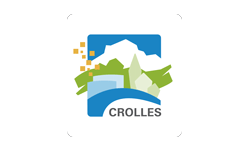 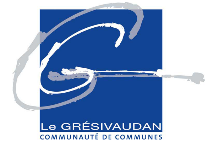 Dans le cas où l'accompagnement se fait grâce à un équipement à usage public, l'aidant numérique veillera dans la mesure du possible à ce qu'aucune copie des documents, identifiants ou mots de passe ne soit stockée. Pour cela, l'aidant numérique sera attentif à :Favoriser un usage de la navigation en mode privé.Éliminer de l'équipement utilisé tous les dossiers qui auraient pu être scannés ou téléchargés.S’assurer que toutes les sessions ouvertes au cours de I ‘accompagnement seront déconnectées à la fin de celui-ci.ARTICLE 4 : RESPONSABILITÉLa personne accompagnée est entièrement responsable des déclarations ou des démarches réalisées en ligne. L’aidant numérique devra donc valider les informations saisies avec la personne accompagnée, à chaque étape si cette dernière n’est pas en mesure d’utiliser en toute autonomie l’outil numérique.La responsabilité de l’aidant numérique ne pourra pas être engagée en cas de dysfonctionnement technique ou organisationnel.Pour les démarches nécessitant une expertise particulière les personnes seront orientées vers les institutions concernées. Ce sera le cas pour les démarches relatives aux déclarations de revenus.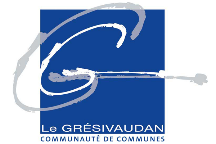 